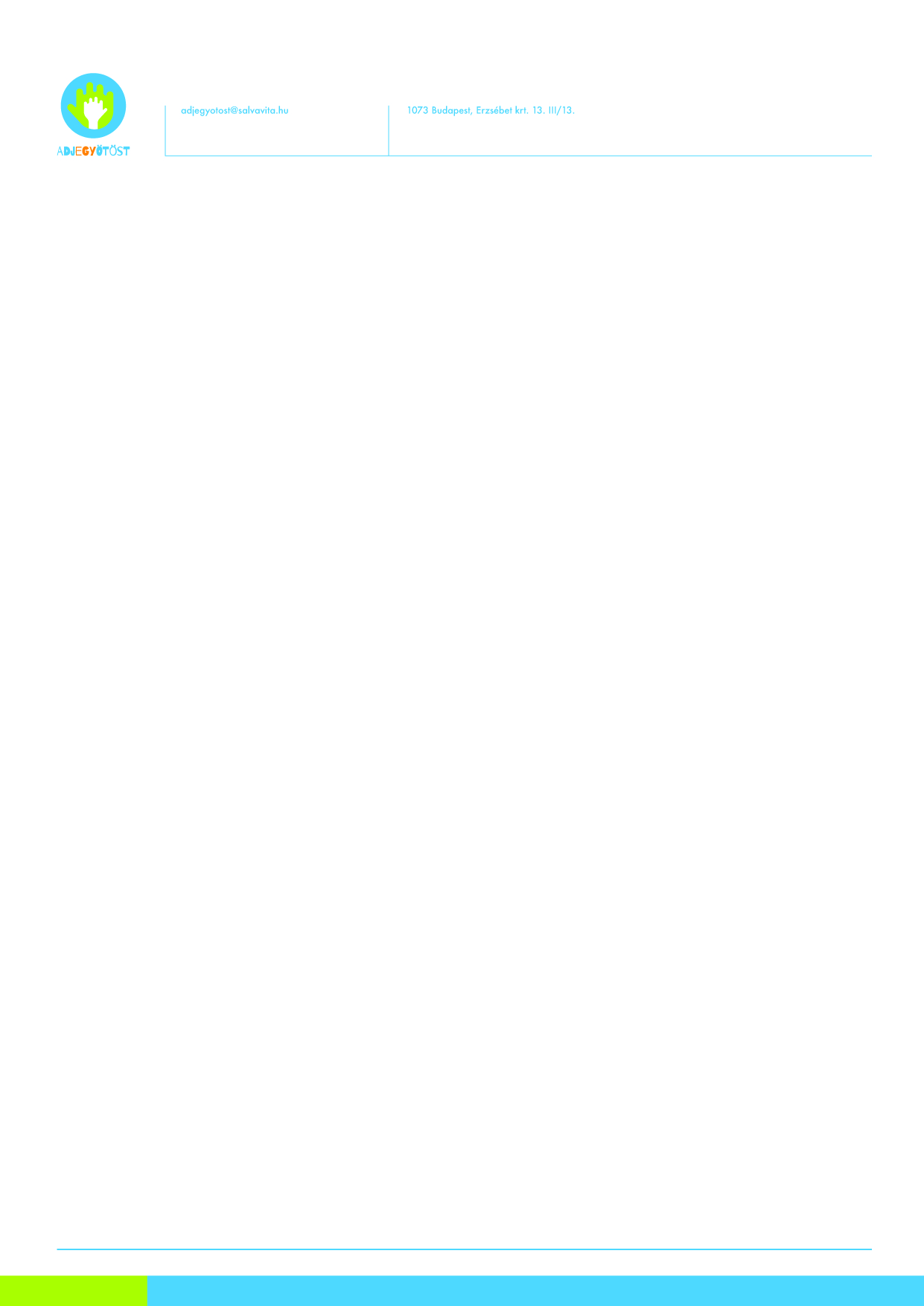 ADATLAPTervezd Te a 2019-es pályázat plakátját!Adj Egy Ötöst! egyéni pályázatPályázó neve:Státusza (a megfelelő aláhúzandó): felső tagozatos diák / középiskolás diák / tanárIskola neve:Pályázó életkora:(Kiskorú pályázó esetén) a törvényes képviselő neve:A pályázó vagy (kiskorú esetén) törvényes képviselő e-mail címe:A pályamunka címe:A plakátterv elkészítési technikája:A plakátterv elkészítésének személyes motivációja, keletkezésének története:A plakátterv leírása:Alulírott hozzájárulok, hogy a fent leírtak közül az 1-4. és 8-10. pontra adott válaszaimat illetve a benyújtott pályamunkámat a Salva Vita Alapítvány a pályázattal kapcsolatos kommunikációs célokra felhasználhatja.A beküldött és díjazott pályaművek tulajdonosa a Salva Vita Alapítvány, a fentiektől eltérő célból történő felhasználásuk csak a Salva Vita Alapítvány és a pályázó írásos beleegyezésével történhet.Mint pályázó tudomásul veszem, hogy személyes adataimat a Salva Vita Alapítvány kezeli és tárolja, a pályázattal kapcsolatban rólam készült képeket, felvételeket és szöveges dokumentumokat kizárólag kommunikációs célokra használja fel, a hatályos adatvédelmi előírásoknak így különösen az információs önrendelkezési jogról és az információszabadságról szóló 2011. évi CXII. törvény rendelkezéseinek, és az Adatkezelési tájékoztatóban[1] foglaltaknak megfelelően jár el.Dátum: 		Pályázó vagy törvényes képviselő aláírása